August 2, 2017Via Certified MailDina FreedmanAlpha Gas & Electric LLC971 Route 45 Suite 202Pomona NY  10970					RE:	Continuation Certificate						Alpha Gas & Electric LLC						A-2011-2254554Dear Sir/Madam:	Please find under cover of this letter the updated financial instrument filed with the Commission on behalf of Alpha Gas & Electric LLC because it is a copy and not acceptable.  The Commission requires a supplier to file an original bond, letter of credit, continuation certificate, amendment, or other financial instrument as part of a supplier’s licensing requirements under Section 2809(c) of the Pennsylvania Public Utility Code.  The enclosed financial instrument does not have a "wet ink" original signature or raised seal for the surety company.  Please file the original signed and sealed financial instrument with my office within 20 days of the date of this letter, preferably by overnight delivery to my office address listed above.Sincerely,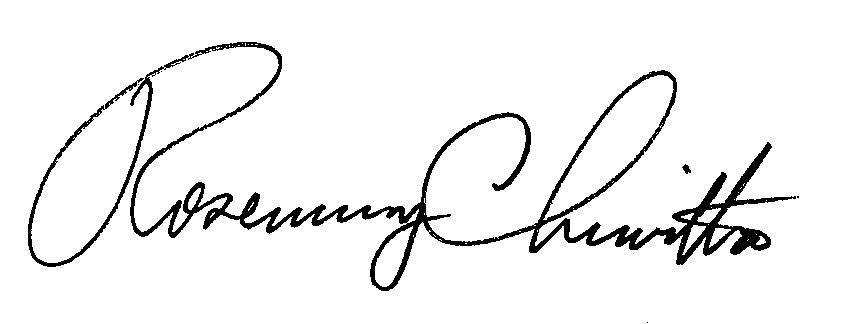 Rosemary ChiavettaSecretary of the CommissionRC: alwEnclosures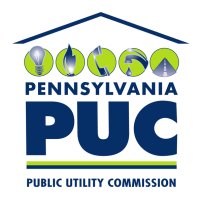  PUBLIC UTILITY COMMISSION400 NORTH STREET, KEYSTONE BUILDING, SECOND FLOORHARRISBURG, PENNSYLVANIA  17120IN REPLY PLEASE REFER TO OUR 